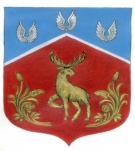 Администрация муниципального образованияГромовское сельское поселениемуниципального образования Приозерский муниципальный районЛенинградской областиП О С Т А Н О В Л Е Н И Еот 28 декабря 2021 года                                 № 375						О внесении изменений в муниципальную целевую программу «Развитие муниципальной службы в МО Громовское сельское поселение на 2019-2021 гг.», утвержденную постановлением администрации от 26.12.2018 г. № 347.В соответствии со ст.35 Федерального закона от 02.03.2007 №25-ФЗ «О муниципальной  службе  в  Российской Федерации», п.7 Указа Президента Российской Федерации от 10 марта 2009 года № 261 «О федеральной программе «Реформирование и развитие системы государственной службы Российской Федерации »,    в    целях    совершенствования    системы  муниципальной службы в муниципальном образовании Громовское  сельское  поселение  муниципального образования Приозерский  муниципальный  район  Ленинградской  области, повышения результативности профессиональной служебной деятельности муниципальных  служащих  муниципального  образования,  администрация    муниципального образования Громовское  сельское поселение ПОСТАНОВЛЯЕТ:1. Внести изменения в муниципальную целевую программу «Развитие муниципальной службы в МО Громовское сельское поселение на 2019-2021 гг.», утвержденную постановлением администрации от 26.12.2018 г. № 347, согласно приложению 1.2.Настоящее постановление подлежит официальному опубликованию. 3.Контроль за исполнением настоящего постановления оставляю за собой.                Глава администрации                                                                  А.П. Кутузов    Сайфулина Н.Р., тел.:  99-447Разослано: дело- 1, прокуратура-1С полным текстом документа можно ознакомиться на официальном сайте администрации муниципального образования Громовское сельское поселение в разделе http://admingromovo.ru/normativno-pravovie_akti/administracia/postanovlenie2010.php